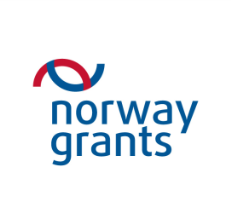 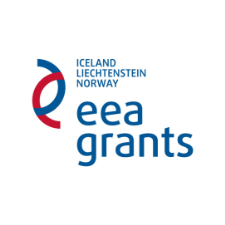 Fund for Bilateral Relations at the National LevelWORK PLANIn order to strengthen bilateral relations with Iceland, Liechtenstein and Norway - the three donor countries, Slovenia has set aside 0,5%, i.e. EUR 134.500 of total allocation of the European Economic Area (EEA) and Norway Grants 2009 – 2014.The existing bilateral relations between Republic of Slovenia and donor statesNorwayDiplomatic relations between the Republic of Slovenia and the Kingdom of Norway were established on 18 February 1992. Since then the relationships between the two countries can be characterized as good and friendly. Countries cooperate successfully both at the bilateral and multilateral levels (NATO, OSCE, UN and the Human Security Network). Slovenia and Norway established good relations in the field of transport, education, sport, science, culture, health and national defense. There is a need to further strengthen political dialogue at the highest level which would also be a great follow-up to the visit of the Norwegian king in May 2011. Close cooperation between two states developed especially in the framework of the Norwegian Financial Mechanism. During the period 2009-2014 Slovenia is entitled to a total of 26.9 million euros gross, namely 14.4 million euros from the Norwegian Financial Mechanism. The funds will be allocated through programs and will cover programme areas of decent work and tripartite dialogue, bilateral scholarship cooperation, Public health initiatives, gender equality and work life balance. The new programs represent a continuation and expansion of the collaboration (based on financial mechanisms 2004-09). Scientific and technological cooperation between the Slovenian and the Norwegian researchers and scientific and research institutions is carried-out on the basis of direct contacts. In accordance with the great mutual interest of the scientific sphere the Republic of Slovenia is interested in concluding an adequate interstate document regarding the cooperation in the field of science and technology.  Cultural cooperation takes place on the basis of direct agreements between the cultural institutions and individuals and in the framework of the Norwegian financial mechanism. Slovenia committed funds from the Norwegian financial mechanism 2004 - 2009 to 21 projects, among which 9 projects related to the field of protecting the European cultural heritage. The Slovenian National Theatre Nova Gorica also cooperates with Norway.  Cooperation in the field of health is also well advanced. The Slovenian minister for health, Dorijan Marušič, in the framework of the working visit in Norway in November 2011, discussed with the Norwegian minister for health, Anne-Grete Strøm-Erichsen, about the Slovenian endeavors in the field of reducing inequalities in health and the programming and preparation for the implementation of the Norwegian financial mechanism 2009–2014. The talks continued at the Norwegian National Institute for Public Health where the Norwegian colleagues presented the national programme for mental health and the new legislation in the field of public health (Public Health Act). The Institute is also the programming partner of Slovenia for the programme of the Norwegian financial mechanism 2009–2014, which includes two programme areas, namely preventive measures in health and gender equality. The Slovenian minister for health also visited the headquarters of the foundation De Norske Veritas for the accreditation of hospitals and talked about the process of accreditation in Slovenia and the possibility of cooperation in the future.      With the arrival of the Norwegian Ambassador Guru Katharine Helwig Vikřr to Ljubljana the relations between the Kingdom of Norway and the Republic of Slovenia began to strengthen intensively in the field of gender equality. Close cooperation took place mainly in the framework of the preparation of the Action Plan of the Republic of Slovenia for the implementation of the UN Security Council Resolutions 1325 and 1820 on women, peace and security in the period 2010–2015 and the preparation of the new Norwegian financial mechanism for the period 2009–2014.  As a continuation of established cooperation, Slovenia will receive 1,440,000 Euros from the Norwegian financial mechanism 2009 – 2014 for the implementation of projects and activities in the field of mainstreaming gender equality and promoting work-life balance. In the period before and after the signing of the Memorandum of Understanding (9 May 2011) numerous events took place in cooperation with the Norwegian Embassy in Slovenia, namely: 12 May 2010, Ljubljana: international conference “Gender equality in national legislation” the objective of which was to contribute to the discussion of the United Nations Human Rights Council regarding the new mechanism to promote gender equality in national legislation and its implementation.  7 September 2011, Ljubljana: consultation “Women in decision-making positions” the objective of which was to present the state in the field of gender equality in decision-making positions in politics and the economy (at the local and national level) in Slovenia and Norway, to present the EEA financial mechanism (of Iceland, Liechtenstein and Norway) and the Norwegian financial mechanism for the period 2009–2014 with emphasizing gender equality and the already implemented Norwegian projects and best practices (at the local and national level) for an easier coordination of professional and family life. 12 October 2011, Semič: second meeting of women mayors with the participation of the Norwegian expert Liss Schanke, representative of the Norwegian association of local and regional authorities. She presented the Norwegian model cooperation of local communities to the mayors; she also talked about the projects in the field of gender equality at the local level, the possible project cooperation between Slovenia and Norway in the framework of the Norwegian financial mechanisms.IcelandBilateral relations between Slovenia and Iceland are very good and friendly. History of great relations between the two states go back to 1991, when Iceland and Germany were the first Western European countries to officially recognize Slovenia's independence on 19 December. Slovenia strongly supports Iceland’s current efforts to join the European Union (EU) and is prepared to share its experience with regard to negotiations for membership and the functioning of the Union. Joint participation of the two countries on third markets as well as areas such as information technology, creative industries, environmental and energy technologies, pharmaceuticals and the financial sector are being set forward as potential fields of cooperation between the two countries. During the Slovenian’s President Türk state visit to the Republic of Iceland in May 2011, an agreement worth EUR 700,000 was signed between the Slovenian company Duol and the Municipality of Hveragerði for the construction of a 5,000 square meters hall in Hveragerði that will be heated by geothermal energy. In parallel, the Slovenian company Geoeks and the Icelandic company Mannvit signed an agreement of cooperation in the construction of the first geothermal energy plant in Slovenia, to be erected in Dobrovnik.LiechtensteinBi lateral relations between Slovenia and Liechtenstein are good; however, not intensive. Apart from the positive bilateral and multilateral cooperation, the two countries pursue to enhance economic cooperation, particularly in the pharmaceutical industry, electro-technology and metallurgical industry. Slovenia and Liechtenstein also expressed interest in enhancing the existing cooperation within the Quadrilaterale, which also includes Switzerland and Austria. 60 Slovenia citizens live in Liechtenstein and approximately another 60 residents are of Slovenian descent. They associate in the framework of the Associations of Slovenes in the Principality of Liechtenstein which has again begun to cooperate more closely with the Slovenian associations in Switzerland and the Slovenian association in Predarlska. Remedial classes of the Slovenian language, which are carried-out by the Slovenian professors from Switzerland, are visited by 15 children and adults in Eschen. The Embassy regularly organises consultation days in Schaan.During the period 2009-2014 Slovenia is entitled to a total of 26.9 million euros gross, namely 12.5 million from the EEA Financial Mechanism. The funds will be allocated through programs and will cover programme areas of Biodiversity and Ecosystem Services Environmental Monitoring and Integrated Planning and Control, Funds for Non‐governmental Organisations, Conservation and Revitalisation of Cultural and Natural Heritage and Scholarships. The new programs represent a continuation and expansion of the collaboration (based on financial mechanisms 2004-09). Achievements in respect of bilateral cooperation under the EEA Grants 2004-09 In the previous financial period 2004 – 2009, the Norwegian Embassy in Slovenia played a very important role in the strengthening of bilateral relations between Republic of Slovenia and donor states and promotion of the EEA and Norway grants in Slovenia by actively participating in almost every event related to the Financial Memorandums (signing contracts with project promoters, workshops for potential applicants, opening and closing ceremonies, annual meetings, other meetings, site visits etc.). The NFP sincerely regrets the closing of the Embassy in Ljubljana and will aspire to maintain fruitful and cooperative relations with the Norwegian Embassy in Budapest in the future.  The implementation of the selected individual projects within EEA and Norway grants 2004 – 2009 enhanced cooperation between Norway and the Republic of Slovenia. Within almost one fourth of the individual projects official partnership agreements with Norwegian partners were concluded in the fields of Conservation of European cultural heritage, Promotion of sustainable development and Health and childcare. The implementation of the selected NGO Fund projects also significantly enhanced cooperation between the donor states and the Republic of Slovenia. The NGO Fund ensured a very high level of bilateral cooperation as 15 out of 40 co-financed projects were implemented in partnership with organisations from the donor states. In the field of environment and sustainable development, the co-financed project aimed at accelerating the implementation of the Action Plan for the Development of Organic Farming in Slovenia with active involvement of the Norwegian expert when developing the Strategy for introducing ecological food in public kitchens. In the field of human resources, the resettlement model for homeless people was developed. The project was about the transfer and adaptation of the Norwegian model to Slovenia. The project has significantly influenced the policy making in Slovenia. The project on cultural heritage conservation should be pointed out in particular. The network of eco museums was established, which included the transfer of knowledge from the Norwegian partner. In addition to this a round table was organised and networking with eco museums in Norway was established. In the field of health and childcare, the implemented project was aimed at raising awareness of childbearing women about their rights, based on the introduction of the Norwegian experience.The Slovenian Scholarship Fund 2004 – 2009 with its 124 sub-projects significantly contributed to the strengthening of relations between participating countries, especially Slovenia and Norway, which hosted the most participants from Slovenia. Participants in mobilities from both sides had several opportunities: better knowledge of the involved countries, cultures and institutions,exchange of knowledge, experience, good practices,partnerships for future projects.The main added value of bilateral cooperation is the transfer of knowledge and also the bilateral promotion is a basis for cooperation in the future. Experiences and best practices regarding cultural heritage, voluntary work, rehabilitation of drug addicts, homeless, development of social skills, and people with special needs were exchanged. Last but not least, several democratic principles such as human rights and public participation in policy making were introduced.Objective of the Fund for bilateral relations at national level in SloveniaLooking at the history of co-operation the most valuable approach would be concentrating on further cooperation in the field of mainstreaming gender equality and health issues with the main aim of enhancing the existing bilateral cooperation. This can be done most efficiently by sharing best practices between as many counterparts as possible. As a result of negotiations with the donors, the Financial Mechanism Office, the Norwegian Embassy in Budapest, the main areas for enhancing bilateral co-operation at national level have been identified as follows:health inequalities and telemedicinegender equalityexperiences in the past and future European integration.In order to evaluate the achieved results, regular qualitative analysis will be made. For that the Focal Point will elaborate questionnaires that will be sent to the participants of the events right after the event and in order to assess wider effects and long-term impact, different questionnaires will be sent at a later stage as well. Main principles of implementationBefore the approval of the ProgrammesIn order to initiate bilateral relations right from the beginning in the programme areas agreed in the Memoranda of understanding and to give a good starting point for the Programme Operators and National Focal Point to develop such relations further different activities have been financed from the national level bilateral fund already during the preparation of the programme proposals, especially attending meetings and seminars, organized by the FMO for National Focal Points and meetings/study trips to Norway to learn from local experience and co-ordinate programming of the SI02 and SI05 programmes with Programme/pre-defined project partners. Details on already implemented activities under Priority 1 “Preparing bilateral aspects of the programmes in the preparation phase (2011 and 2012)” are presented in Annex III.After the approval of the ProgrammesAfter the programmes’ approval, activities promoting bilateral relations at the programme level will be covered from programme level bilateral funds. The national level bilateral fund will further be a resource for activities encouraging better mutual understanding between Slovenian and the donor countries’ institutions as presented in this document. Therefore under Priority 5 “Other initiatives to be agreed with the Donors” some funds are allocated for further exchange of practices, attendance on common events and meetings, which will be organized during the implementation of fund or bilateral relations at the national level.Relation between national level fund and programme level fundsThe idea of using the national level fund is taking broader initiatives and target groups in comparison to bilateral fund at the programme level. Synergies between the bilateral fund at national level and programme level are highly relevant since Priority 2 (Health) and 3 (Gender equality) of the bilateral fund at the national level are also programme areas of the SI05 programme. This was taken into account when selecting implementing institutions, activities, stakeholders, target groups etc. at national and programme level. The synergies between different levels of bilateral relations are explained in Annex I under each priority.Implementation systemNFP is responsible for managing the bilateral fund at national level. This is reflected also in Annex I in detailed description of the priorities. All activities will be organized by the NFP in cooperation with other stakeholders defined in Annex I. The NFP has overall responsibility for implementation of the fund at national level. NFP will organize events and execute payments in line with the descriptions of payment procedures in the Description of the management and control systems for EEA FM and Norwegian FM 2009 – 2014 in the Republic of Slovenia. NFP will prepare also Guidelines for implementation of the Technical Assistance and Bilateral fund at national level (SI01), which will include detailed descriptions of eligibility criteria and procedures for implementation, reporting and control.As the size of the fund is limited and the aim of all proposed activities under this fund is to involve as broad extent of the target groups as possible, no open calls for smaller initiatives are foreseen. In case allocated funds from predefined activities, identified in Annex I will not be used, the restricted open calls in specific areas may be published to identify new application institutions to carry out specific activities.The main principle of organizing events is that the Focal Point is open for proposals of ideas from applicant institutions, listed in Annex I in co-operation with the FMO and the Norwegian Embassy in Budapest. The activities will be presented also at the Monitoring Committee meeting. Unofficial ad hoc working groups called upon by the NFP consisting of representatives of the Focal Point and applicant institutions and other relevant parties will be established in order to work out the main principles of concrete events. In accordance with the Regulation, the bilateral work plan will be reported on in the Strategic Report and will thus be subject to discussion during the annual meeting. A more detailed (year) plan will be presented at the annual meeting. A consultation meeting at the beginning of every year with the Donor States’ embassies (in particular the Norwegian embassy) will be considered when planning for next year’s activities. The applicant institutions are ministries in the Republic of Slovenia, responsible for the areas proposed in the work plan for the bilateral fund at national level (see Annex I). Therefore NFP will transfer the responsibility for organization of the content of the events to this ministries, i.e.to find the partner institutions, speakers, take care of invitations, agenda etc. The Focal Point will hire subcontractors (in line with national rules and provisions of the Regulations) related to implementation of the fund upon the request or information provided by the applicant institution (dates, lists of participants, flight details etc).Due to limited amount of bilateral fund at the national level, the cost of the donor state entities will not be reimbursed, except costs of fees in donor countries and costs for participation of the Slovenian counterparts at conferences, seminars, courses, meetings and workshops in the donor countries and travel costs of donor states’ experts under condition that the allocated funds will be sufficient for organization of proposed activities. The events will have to be free of charge in order to ensure as many participants as possible (depending on the event participation per one institution can be limited). BudgetPlease see the budget of already implemented activities and planned activities attached in Annex III.Work Plan Annex I – Presentation of Priority areasPRIORITY 2	Co-operation in the field of healthPriority sector: Human and Social Development
Type of activities: Joint conference for exchange of knowledge and best practices in the area of public health and primary health care focusing on reducing health inequalities;Study visit to the Norwegian National Centre for Telemedicine in Tromsø and other places in Oslo, dealing with telemedicine.Organiser: Responsible institution: NFP (management, public procurement, organizational issues, payments and reporting);Applicant institution: , Ministry of Health (Slovenia)Other institutions involved in implementation of activities: Ministries of Health in donor countries, DPP and the Norwegian Embassy in Budapest.Possible time: Telemedicine study visit : October 2013Health inequalities conference: Spring 2014Main goal: Further strengthening of bilateral co-operation between Slovenian and donor countries’ ministries of health and further co-operation through:Health inequalities conference: to exchange best practices and evidence based interventions in Slovenia and donor countries;Telemedicine study visit: to introduce donor countries’ best practices regarding e-health and telemedicine.Target groups:Health inequalities conference: Local and national level decision makers; service providers, NGO-s, practitioners working in the field of public health and primary health care, social services and education, representatives from the Ministry of Finance dealing with income inequalities from Republic in Slovenia and donor countries.Telemedicine study visit: national level decision makers; service providers;Justification:  The topic has been proposed by the Norwegian Embassy in Budapest. It will represent also a follow-up of the Oslo meeting between the health ministers in autumn 2011. It will complement the Programme of the Norwegian Financial Mechanism, which covers the programme area “Public health initiatives”. The conference on health inequalities and evidence-based strategies for their reduction is very much needed since it is linked to the main aims of the programme and includes a variety of issues outside the health sector. It will focus on experience and best practices in tackling health inequalities in health in particular in the area of public health and primary health care. In addition the positive examples of cross-sectoral collaboration will be highlighted. The study visit will be a good opportunity to exchange the experiences, good practices and obstacles in the proposed area.The theme on health inequalities is an overarching issue that includes social, political and economic policies, wider societal factors and microstructural conditions.  We aspire to share, review and discuss the links across government and explain the impact of the economic recession, austerity measures and the decline of the welfare state on health equities. The debate will strengthen the cooperation regarding this important concern and relations between Republic of Slovenia and donor states.Activities planned under bilateral funds of SI05 programme and under the Bilateral fund at national level are complementary. The conference on health inequalities and evidence-based strategies is directly linked to the main aims of the programme: strengthening public health workforce capacity in the area of public health and health inequalities and scaling up effective programs for vulnerable groups. The conference will provide the opportunity to exchange best practices and evidence based interventions, while the program activities are targeted at the development and implementation of prevention programs.Expected results:Contacts between Slovenian and donor countries governments, research institutions and academics will be established;High-quality implementation of the projects/programmes;The expert presentations (open lectures of Slovenian and donor countries experts) are expected to have a positive impact on projects/programmes implementation and to ease the networking and expert cooperation; New perspectives and opportunities for discussions, mutual learning and future dialogue; Exchange of ideas, experiences and solutions;Increased awareness of the EEA and Norway Grants.Indicative budget: Telemedicine study visit: 12,000 EURHealth inequalities conference: 18,000 EURTOTAL: 30,000 EURPRIORITY 3		Co-operation in the field of gender equalityPriority sector: Human and Social Development
Type of activity: Study visit to gender equality bodies and other relevant organizations dealing with gender equality issues in Norway, Iceland and/or Lichtenstein focusing on the exchange of experiences and best practices regarding the preparation and implementation of the gender equality policy and programmesJoint conference for exchange of knowledge and best practices in the area of gender equality among donor (Norway, Iceland and/or Lichtenstein) and beneficiary (Slovenia) countries;Organiser: Responsible institution: NFP (management, public procurement, organizational issues, payments and reporting);Applicant institution: Ministry of Labor, Family and Social Affairs (Slovenia)Other institutions involved in implementation of activities: Center for Gender Equality (Iceland), Ministry of Children, Equality and Social Inclusion (Norway), Ministry of Family Affairs and/or Gender Equality (Lichtenstein), and other Project donor partner(s), if relevant, in co-operation with the Norwegian Embassy in Budapest.
Possible time: Study visit : Spring 2013Joint conference: Autumn 2014
Main goal: Establishing and further strengthening bilateral co-operation between Slovenia, Norway, Iceland and/or Lichtenstein in the area of gender equality, more specifically between ministries responsible for gender equality policies and other relevant organizations working in this field:Study visit: to enable beneficiary country to have a deeper knowledge and experiences on gender equality best practices regarding the preparation policy documents and programmes in the area of gender equalityJoint conference: to exchange best practices and strengthen further co-operation between Slovenia, Norway, Iceland and/or LichtensteinTarget groups: Study visit: National level policy makersJoint conference: Local and national level policy- and decision makers, NGOs working in the field of gender equality, research and academic sphere and others from Slovenia and donor countries.Justification: This initiative came from two Donor states Norway and Iceland who have a long tradition of promoting gender equality through adopting policies and programmes with great emphasis on creating an equal society where women participate on an equal footing with men. There has already been a close contact between Norway and Slovenia on this issue for many years. In order to further strengthen co-operation with Norway and establish close co-operation with Iceland and Lichtenstein in the area of gender equality we plan to organize a study trip and a joint conference. The study visit would be a good opportunity to exchange the experiences, good practices and discuss obstacles in the proposed area. The conference would bring an added value to raising awareness among Slovenian expert and general public and to building network and strengthening further cooperation between relevant actors.Proposed two activities from the national bilateral fund go beyond the Programme SI05 and its bilateral fund. However, they are building on previous cooperation, in particular with Norway. Funds within the Programme’s bilateral fund will be used for two bilateral activities planned in the pre-defined project “Towards equalizing power relations between women and men”. First, two study visits of informal network of women mayors and their male colleagues to Norway will be organised. The objective is to increase capacity of local level authorities to identify, design and implement informed gender sensitive policies at the local level. The capacity building activities will be developed in the co-operation with Norwegian partner KS. Second, the closing conference of the project will take place in 2015. Outcomes of the project and future challenges will be presented and discussed with experts from Slovenia and Norway.Activities funded from the national bilateral fund will be focused on gender equality policy at the national level with the purpose to facilitate networking, exchange, sharing and transfer of knowledge, experience and good practise in the area of gender equality between Slovenia and all three donor countries (Norway, Iceland and/or Lichtenstein). Planned activities will complement the Programme SI05 communication plan in order to ensure not only greater visibility and awareness of the projects, its objectives and results achieved, but also to ensure greater awareness of the EEA and Norway grants among target groups. It will contribute to building capacity of national authorities to identify, design and implement gender sensitive policies at national level. Program of the study visit and conference will be discussed in details with organizations involved in the preparation of both events. Initiatives will be linked to political priorities at a national level. At the moment, Iceland (Center for Gender Equality) and Norway (Ministry of Children, Equality and Social Inclusion) have agreed to participate; possible co-operation with Lichtenstein is still to be confirmed.  Expected results:Contacts between Slovenia, Norway, Iceland and/or Lichtenstein (government, NGO sector, local governments, research institutions and academia) will be established. The expert presentations are expected to have a positive impact on projects/programmes implementation and to ease the networking and expert cooperation.New perspectives and opportunities for discussions, mutual learning and future dialogue; Exchange of ideas, experiences and solutions.Increased awareness of the EEA and Norway GrantsFuture co-operation defined.Indicative budget: Study visit: 10,000 EURConference: 23,500 EURTOTAL: 33,500 EURPRIORITY 4 		Slovenian / EEA countries experiences in the past and future 			European integration Priority sector: Human and social development
Type of activity: Slovenian-EEA conference in Ljubljana focusing on different models of past and future European integration / view from the inside and outside of the EU;Study visit.Organiser: Responsible institution: NFP (management, public procurement, organizational issues, payments and reporting);Applicant institution: Ministry of Foreign Affairs (Slovenia) Other institutions involved in implementation of activities: Ministry of Foreign Affairs (Norway) in co-operation with the Norwegian Embassy in Budapest.Possible time: Study visit: 1st half of 2013Conference: 2nd half of 2013 (October – December)Main goal: The objective of the conference is to exchange Slovenian and EEA countries experiences with different models of European integration. Slovenian experiences as a (small) EU Member State, EEA model of cooperation with the EU, view from a candidate country (Iceland). The event should have a strong focus on the discussion on the future of the EU with an in-depth analysis of proposed solutions and consequences for the inside and outside of the EU. Target groups: research institutions, academics and think tanks, relevant NGOs and civil servants from participating countries and possibly third countries.Justification: The topic has been proposed by the Norwegian Embassy in Budapest in cooperation with the Ministry of Foreign Affairs of Slovenia. The conference will feed in perfectly into the broad national discussion on the future position of Slovenia within the changing EU. The organisation of the conference (and possible study visit) will strengthen relations between Slovenia and EEA countries on expert and political levels. Focus should be on the following topics:Discussions on the future of Europe – state of play and view from Slovenia (possible connections between the EU debates in Slovenia and Norway). Future cooperation with and within the EU.Experience of Norway as an EEA country and the effects of the changing EU on the EEA countries.View from a candidate country – Iceland (if possible).Exchange of experiences from public debates (how to include public opinion in political decision-making).Expected results:Contacts between Slovenian and EEA countries' public administrations, research institutions, academics and think tanks in the field of proposed activity will be established. Open lectures of EEA and Slovenian experts.New perspectives and opportunities for discussions, mutual learning and future dialogue.Exchange of ideas, experiences and solutions.Increased awareness of the EEA and Norway Grants.A report on the performed activities.Indicative budget: Study visit: 4,000 EURConference: 29,500 EURTOTAL: 33,500 EURWork Plan Annex II - BUDGETTable 1: Indicative budget by prioritiesTable 2: Indicative budget by activitiesWork Plan Annex III - Priority 1 “Preparing bilateral aspects of the programmes in tHe preparation phase (2011 and 2012)” PriorityAllocated2011201220132014201520162017TOTALPreparing bilateral aspects of the programmes in the preparation phase (2011 and 2012)Preparing bilateral aspects of the programmes in the preparation phase (2011 and 2012)Preparing bilateral aspects of the programmes in the preparation phase (2011 and 2012)Preparing bilateral aspects of the programmes in the preparation phase (2011 and 2012)Preparing bilateral aspects of the programmes in the preparation phase (2011 and 2012)Preparing bilateral aspects of the programmes in the preparation phase (2011 and 2012)Preparing bilateral aspects of the programmes in the preparation phase (2011 and 2012)Preparing bilateral aspects of the programmes in the preparation phase (2011 and 2012)Preparing bilateral aspects of the programmes in the preparation phase (2011 and 2012)Preparing bilateral aspects of the programmes in the preparation phase (2011 and 2012)19.4362.51416.9220000019.436Co-operation in the field of healthCo-operation in the field of healthCo-operation in the field of healthCo-operation in the field of healthCo-operation in the field of healthCo-operation in the field of healthCo-operation in the field of healthCo-operation in the field of healthCo-operation in the field of healthCo-operation in the field of health30.0000012.00018.00000030.000Co-operation in the field of gender equalityCo-operation in the field of gender equalityCo-operation in the field of gender equalityCo-operation in the field of gender equalityCo-operation in the field of gender equalityCo-operation in the field of gender equalityCo-operation in the field of gender equalityCo-operation in the field of gender equalityCo-operation in the field of gender equalityCo-operation in the field of gender equality33.5000010.00023.50000033.500Slovenian / EEA countries experiences in the past and future European integrationSlovenian / EEA countries experiences in the past and future European integrationSlovenian / EEA countries experiences in the past and future European integrationSlovenian / EEA countries experiences in the past and future European integrationSlovenian / EEA countries experiences in the past and future European integrationSlovenian / EEA countries experiences in the past and future European integrationSlovenian / EEA countries experiences in the past and future European integrationSlovenian / EEA countries experiences in the past and future European integrationSlovenian / EEA countries experiences in the past and future European integrationSlovenian / EEA countries experiences in the past and future European integration33.5000033.500000033.500Other initiatives to be agreed with the donors Other initiatives to be agreed with the donors Other initiatives to be agreed with the donors Other initiatives to be agreed with the donors Other initiatives to be agreed with the donors Other initiatives to be agreed with the donors Other initiatives to be agreed with the donors Other initiatives to be agreed with the donors Other initiatives to be agreed with the donors Other initiatives to be agreed with the donors 18.064003.6003.6003.6003.6003.66418.064TOTAL134.5002.51416.92259,10045,1003.6003.6003.664134.500 Total amount available, EEA and NO grants, EUR Total amount available, EEA and NO grants, EUR2011Preparing bilateral aspects of the programmes in the preparation phase2,514 €2012Preparing bilateral aspects of the programmes in the preparation phase16,922 €2012TOTAL 2011 & 201219,436 €2013Study tour - telemedicine12,000 €2013Study tour – gender equality10,000 €2013Study tour – Experiences from EU integration4,000 €2013Conference - Slovenian / EEA countries experiences in the past and future European integration29,500 €2013Other initiatives to be agreed with the donors3,600 €2013TOTAL59,100 €2014Conference - health inequalities18,0002014Conference – gender equality23,5002014Other initiatives to be agreed with the donors3,600 €2014TOTAL 45,100 €2015Other initiatives to be agreed with the donors3,600 €2016Other initiatives to be agreed with the donors3,600 €2017Other initiatives to be agreed with the donors3,664 €TOTALTOTAL134,500 €Date of eventDate of eventProgrammeEventCosts20115.6. – 6. 6. 2011SI02Study trip of the  Surveying and Mapping Authority of the Republic of Slovenia to Norway to meet pre-defined project partner880 €20114.12. – 8.122011SI05Representatives of the former Office for equal opportunities attended meeting with the future pre-defined project partner1,634 €2011 TOTAL2011 TOTAL2011 TOTAL2011 TOTAL2,514 €201231.1. – 3.2.2012SI05Members of the working group for the preparation and implementation of the SI05 programme visited Oslo – programme partners and field visit to key institutions in Norway in the field of public health and equal opportunities.11,026 €20121.2. – 2.2.2012SI02 and SI05Representatives of the Ministry of culture and Ministry of environment attended a meeting at FMO in Brussels to discuss the first programme proposals and FMO comments.1111 €201212. 9.–13.92012NFPAttendance at the Risk Management and Good Governance Seminar in Sofia946 €201210.10.– 12.10.2012SI02Conference EEA Grants for the Culture and Heritage sectors in Oslo (2 representatives - PO and working group)1,748 €20126.11.– 8.11.2012SI02Kick-off conference for the environmental programmes under the EEA Grants in Oslo on 7 November 2012 (2 representatives - PO and working group)1,441 €201212.11.– 13.112012NFPWS in Bratislava – training in reporting and in results and risk management650 €2012 TOTAL2012 TOTAL2012 TOTAL2012 TOTAL16,922 €TOTALTOTALTOTALTOTAL19,436 €